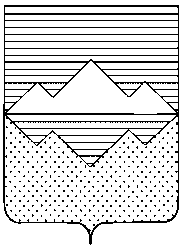 СОБРАНИЕ ДЕПУТАТОВСАТКИНСКОГО МУНИЦИПАЛЬНОГО РАЙОНАЧЕЛЯБИНСКОЙ ОБЛАСТИРЕШЕНИЕот 29 мая 2019 года №477/58г. СаткаОб утверждении Порядка ведения реестра муниципальных служащих Саткинского муниципального районаВ соответствии с Федеральным законом от 02.03.2007 № 25-ФЗ «О муниципальной службе в Российской Федерации», Уставом Саткинского муниципального районаСОБРАНИЕ ДЕПУТАТОВ САТКИНСКОГО МУНИЦИПАЛЬНОГО РАЙОНА РЕШАЕТ:1. Утвердить Порядок ведения реестра муниципальных служащих Саткинского муниципального района, согласно приложению.2. Настоящее решение опубликовать в газете «Саткинский рабочий».3. Контроль за исполнением настоящего решения возложить на комиссию по законодательству и местному самоуправлению (председатель – Е.Р. Привалова).Глава Саткинского муниципального района                                                     А.А. ГлазковПОРЯДОКведения реестра муниципальных служащих Саткинского муниципального районаI. Общие положения1. Порядок ведения реестра муниципальных служащих Саткинского муниципального района (далее – Порядок) разработан в соответствии с Федеральным законом от 02.03.2007 № 25-ФЗ «О муниципальной службе в Российской Федерации», законом Челябинской области от 28.06.2007 № 153-ЗО «О Реестре должностей муниципальной службы в Челябинской области».2. Реестр муниципальных служащих Саткинского муниципального района (далее - Реестр) представляет собой сводный перечень сведений, содержащих персональные данные муниципальных служащих, замещающих должности муниципальной службы в органах местного самоуправления Саткинского муниципального района.3. Реестр является документом, удостоверяющим фактическое прохождение муниципальной службы лицами, замещающими должности муниципальной службы в органах местного самоуправления Саткинского муниципального района.4. Цели ведения Реестра:1) обеспечение единой системы учета сведений о прохождении муниципальной службы в органах местного самоуправления Саткинского муниципального района;2) анализ кадрового состава органов местного самоуправления Саткинского муниципального района;3) выработка предложений и рекомендаций по совершенствованию работы с кадрами для руководителей органов местного самоуправления Саткинского муниципального района;4) формирование кадрового резерва для замещения должностей муниципальной службы в органах местного самоуправления Саткинского муниципального района.5. Персональные данные, внесенные в Реестр, относятся к сведениям конфиденциального характера (за исключением сведений, которые в установленных федеральным законодательством случаях публикуются в средствах массовой информации) и подлежат защите в соответствии с законодательством Российской Федерации.II. Порядок формирования и ведения Реестра6. Сведения, включаемые в Реестр, формируются ответственными работниками кадровых подразделений администрации Саткинского муниципального района,  отраслевых (функциональных) органов администрации Саткинского муниципального района, Собрания депутатов Саткинского муниципального района и Контрольно-счетной палаты Саткинского муниципального района (далее – органы местного самоуправления).7. Координация деятельности кадровых подразделений органов местного самоуправления по формированию сведений, включаемых в Реестр, формирование и ведение Реестра возлагаются на Отдел кадровой работы и муниципальной службы Управления делами и организационной работы администрации Саткинского муниципального района   (далее – Отдел).8. Формирование сведений для включения в Реестр осуществляется в двух видах: документальном (на бумажном носителе) и электронном (в том числе в автоматизированной информационной системе) с соблюдением требований по защите информации.9. Основанием для включения в Реестр лица, замещающего должность муниципальной службы, является поступление на муниципальную службу.10. Муниципальный служащий, уволенный с муниципальной службы, исключается из Реестра в день увольнения.В случае смерти (гибели) муниципального служащего либо признания муниципального служащего безвестно отсутствующим или объявления его умершим решением суда, вступившим в законную силу, муниципальный служащий исключается из Реестра в день, следующий за днем смерти (гибели) или днем вступления в законную силу решения суда.11. Запрещается сбор и внесение в Реестр не установленных федеральными законами персональных данных муниципальных служащих о их политических, религиозных и иных убеждениях, частной жизни, членстве в общественных объединениях, в том числе в профессиональных союзах.12. Реестр ведется по форме согласно приложению 1 к Порядку.13. Сведения об изменениях учетных данных муниципальных служащих предоставляются по форме согласно приложению 2 к Порядку.14. Сведения об увольнении муниципальных служащих предоставляются по форме согласно приложению 3 к Порядку.15. Кадровые подразделения органов местного самоуправления направляют в Отдел:1) в срок не позднее 15 числа каждого месяца сведения о муниципальных служащих, необходимые для внесения в Реестр, сведения об изменениях учетных данных муниципальных служащих (приложение 2 к Порядку) и сведения об увольнении муниципальных служащих (приложение 3 к Порядку) за предшествующий месяц;2) в срок - не позднее семи календарных дней после утверждения штатных расписаний или внесения в них изменений - копии соответствующих документов.Указанные сведения представляются на бумажных носителях и в электронном виде, подписываются руководителем органа местного самоуправления. В случае отсутствия изменений учетных данных представляется письменная информация об этом, подписанная руководителем органа местного самоуправления.16. Реестр ежегодно по состоянию на 1 января составляется на бумажном носителе и утверждается Главой Саткинского муниципального района либо иным должностным лицом, уполномоченным правовым актом администрации Саткинского муниципального района. Утвержденный Реестр и сведения об изменениях данных муниципальных служащих хранятся в Отделе в соответствии с номенклатурой дел.17. Обработка информации, содержащейся в Реестре, осуществляется работниками кадровых подразделений органов местного самоуправления на основании письменного согласия муниципальных служащих.III. Ответственность 18. Руководители органов местного самоуправления, руководители и работники кадровых подразделений органов местного самоуправления несут дисциплинарную и иную предусмотренную законодательством ответственность за недостоверное или несвоевременное представление сведений для формирования и ведения Реестра, а также за несоблюдение требований законодательства по защите информации при обработке персональных данных.                                                                            ПРИЛОЖЕНИЕ 1                                                                                           к Порядку ведения реестра                                                                                            муниципальных служащих                                                                                                               Саткинского муниципального районаРеестр муниципальных служащих Саткинского муниципального районаНачальник Отдела кадровой работы и муниципальной службы Управления делами и организационной работы администрации Саткинского муниципального района                              ________________  _________________________                                                                                                                               (личная подпись)                 (расшифровка подписи)                     М.П.СВЕДЕНИЯоб изменении учетных данных муниципальных служащих, включенных в реестр муниципальных служащих Саткинского муниципального районас «___» _________ по «___»_________ 20___ годаРуководитель        М.П.                       ______________________               ___________________________                                     (личная подпись)                             (расшифровка подписи)Исполнитель          ______________________               ___________________________                                     (личная подпись)                             (расшифровка подписи)СВЕДЕНИЯоб увольнении муниципальных служащих, включенных в реестр муниципальных служащих Саткинского муниципального районас «___» _________ по «___» _________ 20__ годаРуководитель        М.П.                       ______________________               ___________________________                                     (личная подпись)                             (расшифровка подписи)Исполнитель          ______________________               ___________________________                                     (личная подпись)                             (расшифровка подписи)Приложениек решению Собрания депутатовСаткпинского муниципального районаот 29 мая 2019 года № 477/58  N№п/пФамилия, имя, отчествоДата рожденияНаименованиеоргана местного самоуправления (отраслевого (функционального) органа с правами юридического лица), структурного подразделенияГруппа должностейЗамещаемая должностьКлассныйчинУровень образования(высшее профес-сиональное,среднее профес-сиональное,начальное профес-сиональное,среднее общее (полное)Дата поступления на муниципальную службу в орган местного самоуправления (отраслевой (функциональный) орган с правами юридического лица)Стаж муниципальной службы112345678910ПРИЛОЖЕНИЕ 2к Порядку ведения реестра муниципальных служащихСаткинского муниципального районаФамилия, имя, отчествоДолжность, структурное подразделениеВид изменения учетных данныхСодержание изменений    Основание, датаПРИЛОЖЕНИЕ 3к Порядку ведения реестра муниципальных служащихСаткинского муниципального районаФамилия, имя, отчествоДолжность, структурное подразделениеСтатья Трудового 
кодекса Российской
Федерации     Дата   
увольненияОснование